Salary Transfer Letter Format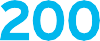 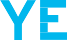 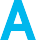 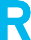 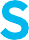 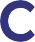 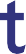 TO BE TYPED ON COMPANY LETTERHEADDate  :      ___ /______ /__________DD	MM	YYYYTo:The Manager Citibank N.A., U.A.E.(Branch)  Ref: Transfer of Salary to CitibankDear Sir/Madam,We  confirm  that  Mr./Ms.   	  has  been  an  employee  of  this  company  since 	. He/She is presently working in the capacity of a  	 with atotal remuneration of AED   	completed the probation period successfully.per month, including only fixed allowances. Moreover, he/she hasWe   confirm   that   we   will   transfer   directly   his/her   net   salary   each   month   into   his/her   account   number 	 with you. We will not transfer his/her salary to any other bank or account unless we get a clearance certificate from you.Should the employment of the aforementioned individual cease while the loan availed through Citibank remains outstanding, the company will notify you accordingly.This letter is issued upon the employee’s request and it does not constitute a financial guarantee on our part. Best Regards,ForManager’s Name & Designation (Authorized Signatory) Company Stamp*Please print passport name in letter.L/SalTrns/200901